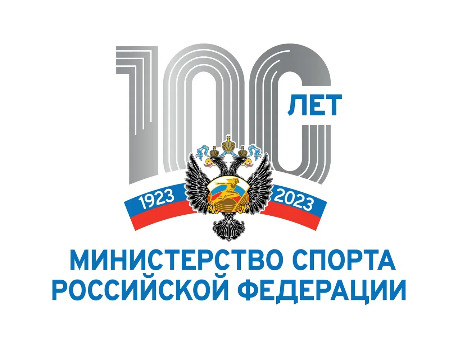 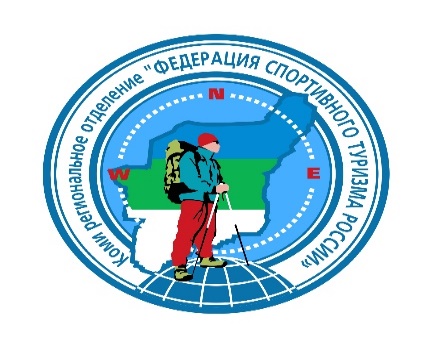 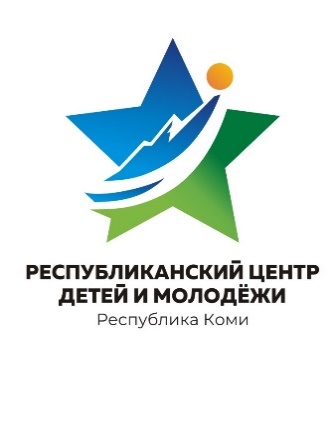 Республиканские соревнования по спортивному туризму на пешеходных дистанциях,посвященные Победе в Великой Отечественной войнеРеспублика Коми, г. Сыктывкар, ул. Лесопарковая 7/1, л/б «Динамо»						20 мая 2023 г.УСЛОВИЯ СОРЕВНОВАНИЙ В ДИСЦИПЛИНЕ «ДИСТАНЦИЯ-ПЕШЕХОДНАЯ» короткая (спринт)Класс дистанции: 2Количество этапов и блоков: 4 этапов.Длина дистанции: 930 метровОКВ: 40 минутСоревнования проводятся в соответствии с Правилами вида спорта «Спортивный туризм», раздела 3, части 7. Далее пункт Правил, указанный в условиях этапа. ПЕРЕЧЕНЬ ЭТАПОВ, ПАРАМЕТРЫ, ОБОРУДОВАНИЕ И УСЛОВИЯ ПРОХОЖДЕНИЯСТАРТРасстояние до Этапа 1 – 120 метров Расстояние до этапа 2– 400 метров Расстояние до Этапа 3 – 30 метров Расстояние до Этапа 4 – 230 метров Расстояние до финиша: 150м. ФИНИ Ш Этап 1. Переправа по параллельным перилам. КВ – 3 минуты.Оборудование:ИС – БЗ1, КЛ – начало ОЗ, ТО1-горизонтальные опоры.( верхняя и нижняя)Верхние судейские перила - одинарная веревка, нижние  – слэклайн.ЦС – БЗ2, КЛ – окончание ОЗ. ТО2, горизонтальные опоры.(верхняя и нижняя)Действия: движение по п.7.8.Обратное движение: по п.7.8.Этап 2. Переправа методом «вертикальный маятник». КВ – 3 минут.Оборудование:ИС – БЗ1, КЛ – начало ОЗ.Судейские перила.ЦС – БЗ2, КЛ – окончание ОЗ.Действия: движение по п.7.15.Обратное движение:  по п.7.15.Этап 3. Навесная переправа. КВ – 5 минут.Оборудование:ИС – БЗ1, КЛ – начало ОЗ, ТО1-горизонтальная опора.Судейские двойные перила.ЦС – БЗ2, ТО2, ТО3-горизонтальные опора.Действия: движение по п.7.9.Обратное движение: по п.7.9.Этап 4. Переправа по бревну. КВ – 5 минут.Оборудование этапа:ИС – БЗ1, КЛ – начало ОЗ, ТО1 – горизонтальная опора.Судейские перила.ЦС – БЗ2, КЛ – окончание ОЗ, ТО2 – горизонтальная опора.Действия: Движение по п.7.8.Обратное движение: по п.7.8.перилам.